Le Centre de Recherche et d’Etudes en Sciences Appliquées (CRESA), sous l’encadrement de la Direction de la Recherche, 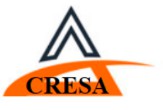 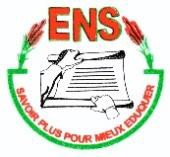 a organise un séminaire sous le thème : 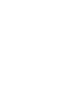                  « le BATIMENT »EXPOSESResponsableObstacles et modèles stratégiques à la promotion del’adoption des bois comme matériaux innovants dans laconstruction en hauteur au Burundi : le cas de bois lamellé-croisé (CLT)Kanyamuduri JeanBaptiste,UB(Doctorant)Planning et stratégies de Gestion des chantiers deConstruction et protection de l’environnement au BurundiUwimana J.UB,(Doctorant)Modélisation technologique des constructions durables enHauteur dans le cadre d’une utilisation rationnelle desterres urbaines sous conditions optimales d’exploitationNiyongabo Janvier UB,(Doctorant)Apport des TIC dans l’enseignement au Burundi :Cas du Lycée du Lac Tanganyika IMsc Elias Ndikuriyo,ENSConstruction d’habitation avec des murs portants utilisantla technologie Row Lock Bond (RLB)Dr Sibomana Alexis,ENSPanel d’échangesProtocoleClôtureProtocole